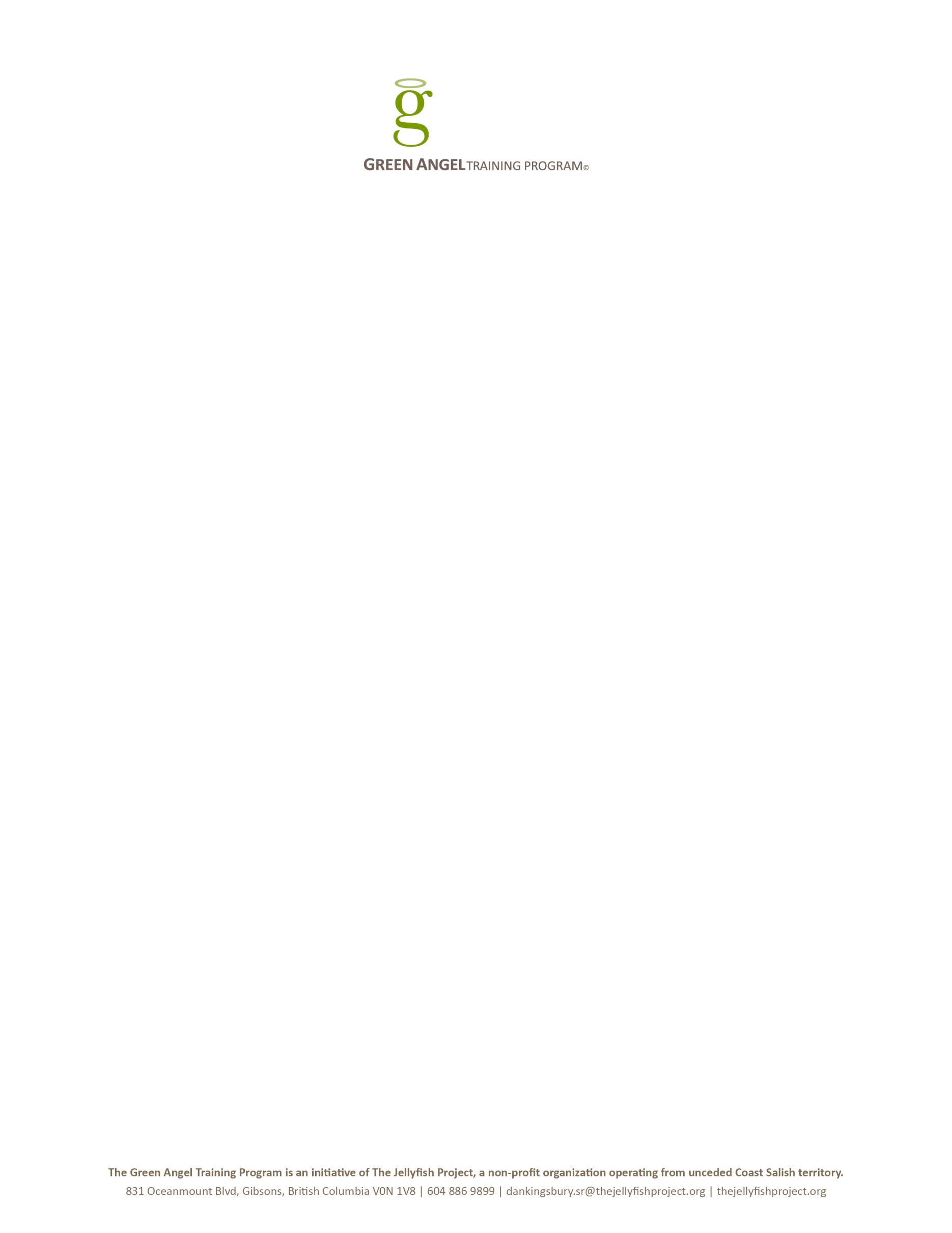  Your NameStreet Address Line 1Street Address Line 2DateRecipient NameTitleCompany NameStreet Address Line 1Street Address Line 2Dear :The future, it seems, is arriving ahead of schedule, so that most thoughtful people – must be concerned.  The question is can we still imagine our planet conducting something close to business as usual as global warming accelerates?It's personal, yet climate reality isn't, until it is - and that's key to this conversation. Everyone has their point of view that informs them until death or extinction of ‘Homo Toxicus’ do us part.Let's make it personal. We are sick, or soon going to be and the sea around us is sick too. We are unknowingly softly killing ourselves with cosmetics, personal care products and home cleansers, in addition to CO2. Down the drains go the manufactured toxins and carcinogens that continue to softly kill our oceans as we fail to imagine a future different than our status quo.We remain in mass-delusion, separate from the natural world, until it becomes personal. This is more than climate reality, it is identity reality. Who are we not to know what we are doing?Sincerely,